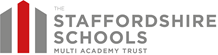 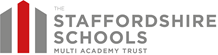 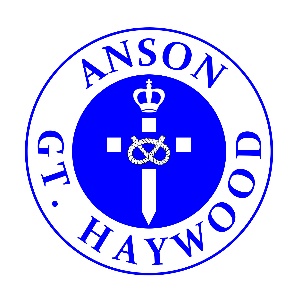 Dear Parents and CarersWhat a wonderful two weeks we have had at Anson!Mental Health and WellbeingWe are passionate about teaching our children core skills needed for life such as reading, writing and mathematics however we are equally passionate about teaching our children the importance of mental health and wellbeing. 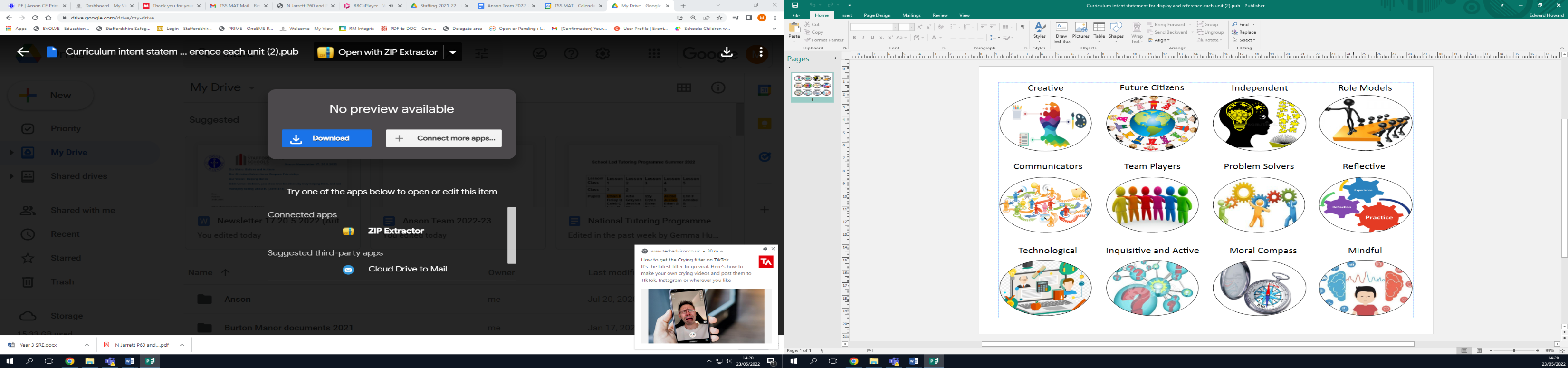 Outdoor ClassroomThe tree house has now been completed and we will officially open it in the next few weeks. The children are so excited to use this space for a multitude of purposes, in line with our value – Peace. During worship, children expressed their desire to use this space to feel calm and relax. They would like beanbags, board games, books to name a few with a consensus technology excluded. PTFA have already supported the build and would like to enhance the space further for all the children to enjoy. As we have identified, this additional learning space will be ideal for nurture, science and PSHE sessions or simply a place for reflection. Remember to check the website blogs to learn more about our learning outdoors.Our gardening phase, in our outdoor classroom, is now running at a pace. Some of the produce has now been harvested and we have enjoyed it at lunch times. If you would like a lettuce, then look out for them on your way into and from school – any donations will be used to purchase further seeds and bulbs.Thank you to all the volunteers that have stepped in to help keep the weeds at bay and ensure the allotment remains tidy. We feel this area is vital to the health and wellbeing of our children…thank you!!!NurtureAs you are aware, we have invested in Nurture sessions for able children that perhaps feel less confident talking in front of a class. Nurture sessions take many forms: gardening, art therapy, music therapy, forest school, book talk etc. They are simply small group sessions where children can communicate, be creative, be reflective and grow to be more independent within a safe, nurturing environment. If you feel your child would benefit from such sessions, please contact the school office for further information.Extra-curricular clubs: Week Commencing 4.7.2022We are pleased to include extra-curricular clubs for the next 4 weeksMonday – Art and Craft – Year 1 and 2 - CancelledThursday – Film Club – KS 2 - CancelledFriday – Multi-skills Club – Year 5 and 6Summer FayreWe are excited to announce Anson will be holding a summer fayre – Friday 8th July 2022 - 2pm to 4pm. PTFA are currently selling raffle tickets for some exceptional prizes – good luck! It will be another community event that has been so very missed during the last 2 years.Please check your emails next week for details of how to collect your child if you wish to do so. Staffordshire Multi Academy Trust Music ConcertSt Mary’s Church – Colton will host the Staffordshire Multi Academy Trust Music Concert -Thursday 7th July 6.30pm.We are delighted to have a pupil taking part – playing the flute. If you would like to attend, then please contact the school office for tickets (£5 each). All proceeds will be given back to the PTFAs within the MAT.One Hundred Year Celebration of the Memorial HallThis weekend will see a number of events to celebrate the 100 years of the Memorial in Great Haywood. Sunday 3rd July 2022 at 11am will see some Anson pupils perform a short drama in the presence of guests and pupil’s homework will be on display for you all to see. If you fancy a cup of tea amongst friends, then pop to the Memorial and support this important local event – thank you!New School MenuMrs Buckley has worked exceptionally hard to deliver the new MAT menu. The menu is in its infancy however the response from the children has been incredibly positive with numbers increasing – which is extremely pleasing. In order for our children to try alternative tasty dishes and puddings, we need your support too. We encourage all the children, including those with packed lunch, to simply sample the food and already some children have been converted to liking foods they thought they didn’t like!The menu will be reviewed as time goes by, but I am hopeful the variety on offer for meat and vegetarian options will become the new norm. If your child is struggling with the new menu and you have concerns, then please contact the office to discuss the matter further.Celebration AssemblyWe would like to offer parents the chance to come into school to celebrate the achievements of their child/children. Class 3 and Class 4 will have their Celebration Assembly – Friday 1st July 2022The school office will notify parent the day before if their child will be celebrated. The assembly will continue to be streamed live for parents unable to come into school. Sports DaySports Day was a huge success according to parent, child and staff feedback. Mrs Gethin opened the event by welcoming everyone and Mr James, Anson PE specialist, was the starter for the races. The PTFA helped run the event volunteers and provided tasty refreshments including pastries donated by The Canal Side Shop.  As well as helping run Sports Day, the PTFA supplied the gazebos in addition to those supplied by the Parish Council.This special day embraced competitive sports and showcased children being able to win with respect and lose with dignity. Thank you to every one for supporting Anson’s Sports Day!National Tutoring ProgrammeFollowing the success of last year’s tutoring programme, we will be participating in this government initiative again. We have employed Mrs Rock, a very experienced teacher, to tutor a number of pupils of various abilities across Class 2 and 3. She will providing pupils with additional reading, writing and phonics tuition to help accelerate their progress.  Please check remember to sign and return permission slips to the class teacher/office so that your child (if selected) can continue with the sessions.Transition 2022All our children were able to enjoy a transition day and familiarise themselves with their new class or setting. A lot of Year 6 children enjoyed a day at their High School – they all seemed to make a friend which is wonderful. The rest of the school were able to meet their new teaching team and familiarise themselves with their fabulous setting. All the children appeared relaxed and happy. Class 2 will be able to meet Miss Woolley on her return to the UK – details to follow. You will be invited to meet your child’s class teacher at the start of the autumn term – details to follow. Stars of the Week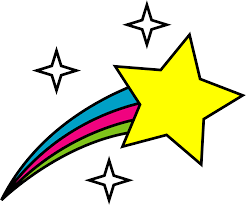 Congratulations to our Stars of the Weeks:Class 1 – NoahClass 2 – Ella and AubreyClass 3 – Gracie and Isaac                 Justice and OliviaClass 4 – Grace and Charlie                 Esme and JasonWell done everyone!Golden Leaves have been awarded to the following children reflecting our Intent Statements:Class 1 – Jessica, Jake, Noah, Sam and FlorenaClass 2 – Oliver, Alfie, Amelie, Eiden and ErinClass 3 – Luke, Ethan, Caleb, Martha, Archie, Theo and LeoClass 4 – All of Class 4 for their commitment during their residential at Chasewater.Congratulations to Toby, Rico and Leo for achieving their pen licence!Happy Birthday to Leah and Evie – Many Happy Returns of the Day!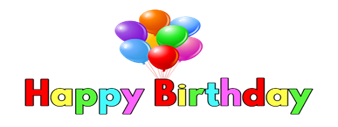 What have we been doing this week?If you would like to know what your child has been learning over the past 2 weeks, then take a look at our blogs on the school website. Class 1              https://anson.staffs.sch.uk/blog/category/class-1Class 2              https://anson.staffs.sch.uk/blog/category/class-2Class 3              https://anson.staffs.sch.uk/blog/category/class-3Class 4              https://anson.staffs.sch.uk/blog/category/class-4Homeworkhttps://anson.staffs.sch.uk/children/class-1/about-class-1https://anson.staffs.sch.uk/children/class-2/class-2-homeworkhttps://anson.staffs.sch.uk/children/class-2/class-2-spellingshttps://anson.staffs.sch.uk/children/class-3/class-3-homeworkhttps://anson.staffs.sch.uk/children/class-3/class-3-spellingshttps://anson.staffs.sch.uk/children/class-4/class-4-spellingshttps://anson.staffs.sch.uk/children/class-4/class-4-homeworkSun CarePlease remember to apply sun cream and allow your child to bring a hat into school during these hot, summer days. Drinks bottles should be available for the children to sip water as and when they need it. During extreme hot weather, we will limit the amount of time children spend outside due in line with government guidelines.SafeguardingPlease can I remind all parents to mute their microphones and turn off their cameras during our virtual assemblies. We have been fortunate so far with online assemblies and I would like this option to continue due to the fact some parents are unable to leave work to come into school. If incidents of inappropriate language are heard, then notification to person concerned will be submitted. Thank you.In addition, please be mindful sharing personal information, images or comments through social media platforms. Staff VacancyIf you are interested in the cleaner position in school, please contact the office for more details. Covid-19 We appreciate this time of year presents even greater challenges. Please do not send your child into school if they are displaying any of the following and book a PCR test:· Temperature above 37.5C· Continuous new cough· Loss of taste or smellThank you for your continued support and for up to date information, please look at our website. https://anson.staffs.sch.uk/parents/covid-19-risk-assessmentsBefore and After School CarePrecious Peeps are able to provide care for children 7:30am – 8:30am and after school 3:25 pm – 5:30pm please contact the office if your circumstances change and additional child care is needed during the term.Key Dates https://www.anson.staffs.sch.uk/eventsTerm Dateshttps://www.anson.staffs.sch.uk/termdatesWe wish you all a very peaceful weekend and we look forward to seeing you on Monday 4th July 2022.Best wishes,Nicola Jarrett Headteacher 